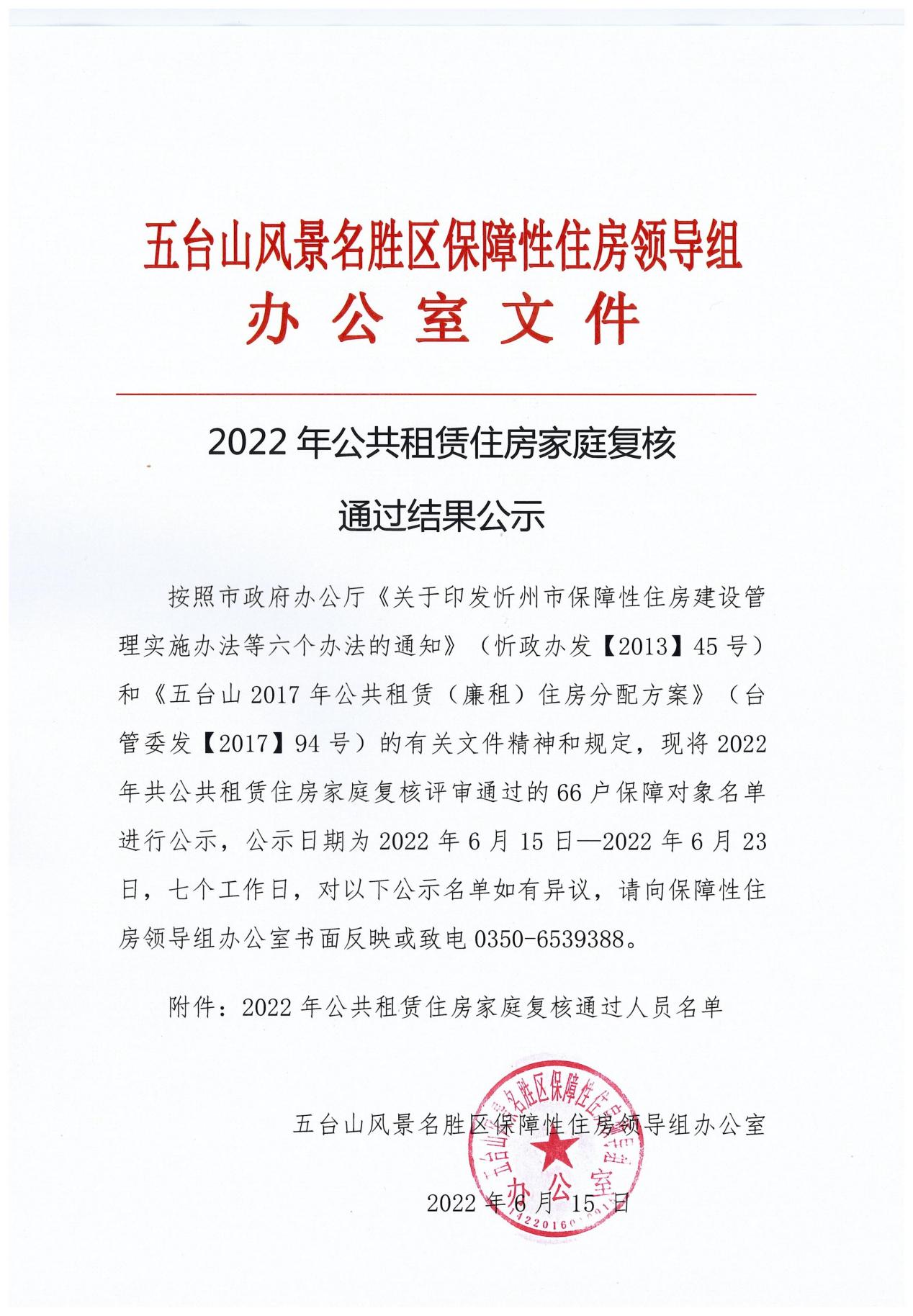 2022年公共租赁住房家庭复核通过人员名单序号申请人备注1张华峰142223********70212刘文光142223********84153史旭华142223********84104卢晨阳142223********39175王晓凤142223********79246张小明142223********61397杨  平140107********223X8张仁杰142223********00139高宏伟142223********151910申  娟142223********092011刘永珍142223********672612白雪琪142223********842113韩忠明142223********841814张贵良142223********771315孙建东142223********773116孙跃飞142223********771617杨俊文142223********811118王  林142223********773X19杨贵华142223********771720王栓林142223********771X21康云龙142223********811522白华龙142223********091123任慧斌142223********771024史宏平142223********391225郑佳欣142223********772426高艳红142223********482727赵书梅142223********792528杨根年142223********791629韩近元142223********791530田顺义142223********791431赵鹏飞142223********791032殷风来142223********791833芦方桃142223********792634胡艮生142223********791535李占军140922********001936刘  瑞142223********791537陈丽俊620102********464X38李艳杰142223********791139孟建伟142223********301x40孙书香142223********792241张金婵142223********792642王计珍142223********792543罗建军142223********181344师尚平142223********065745范月峰142223********001946罗  强142223********791947张建花142223********791248杨秀杰142223********841349罗瑞清142223********583X50刘冠文142223********581351于  鑫142223********841052吴秋萍142223********842453王俊文142223********793854边振华142223********121255郑林和142223********773756王青春142223********771357史燕青142223********811758史清华142223********841459郭有光142223********791060姚彦栋142223********093361罗俊伟142223********841062杨泽平142223********004263李丹丹140922********004064郭建峰142223********881565吕振杰140922********017066唐换些142223********7720